О мерах   по предотвращению  распространения новой коронавирусной инфекции, вызванной 2019- nCoVid, на территории сельского поселения Канаш муниципального района Шенталинский Самарской области.В целях предупреждения распространения коронавирусной инфекции и в соответствии с Указом Президента Российской Федерации от 25.03.2020 г.  № 206 «Об объявлении в Российской Федерации не рабочих дней», во исполнении постановления Губернатора Самарской области от 30.03.2020 г. № 64 «О внесении изменений в постановление Губернатора Самарской области от 16.03.2020 г. № 39 «О введении режима повышенной готовности в связи с угрозой распространения новой коронавирусной инфекции, вызванной 2019- nCoVid, Администрация сельского  поселения Канаш муниципального района Шенталинский Самарской областиПОСТАНОВЛЯЕТ:Ограничить проведение на территории сельского поселения Канаш муниципального района Шенталинский Самарской области до 11 апреля 2020 года театрально-зрелищных, культурно-просветительских, зрелищно-развлекательных, спортивных и других массовых мероприятий с численностью участников более 50 человек.Определить телефон 8(846)5242286 для приема сообщений и звонков о ситуации и возникающих вопросах о новой коронавирусной инфекции на территории сельского поселения Канаш муниципального района Шенталинский Самарской области.Взять на контроль граждан, прибывших в населенные пункты сельского поселения, из-за рубежа и с территорий других субъектов Российской Федерации, и незамедлительно информировать по телефону 8(846)5242286.Усилить работу по соблюдению режима самоизоляции  на территории поселения.Предприятиям, учреждениям, организациям, индивидуальным предпринимателям, а также иным лицам, деятельность которых связана с совместным пребыванием граждан, обеспечить соблюдение социального дистанцирования (соблюдать дистанцию до других граждан не  менее 1,5 м), в том числе путем установления специального режима допуска и нахождения в зданиях, строениях, помещениях.Опубликовать настоящее постановление на официальном сайте сельского поселения Канаш муниципального района Шенталинский Самарской области в информационно-телекоммуникационной сети Интернет.Контроль за исполнением настоящего постановления оставляю за собой.Глава сельского поселения Канаш                              Н.В. Зайнутдинова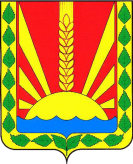 Администрациясельского поселения                   КанашмуниципальногорайонаШенталинскийСамарской области        ПОСТАНОВЛЕНИЕ     от  31.03.2020г. № 11-п      ________________________п. Романовка, ул. Центральная, 9т.8-(252) 42-2-86